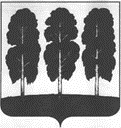 АДМИНИСТРАЦИЯ БЕРЕЗОВСКОГО РАЙОНАХАНТЫ-МАНСИЙСКОГО АВТОНОМНОГО ОКРУГА-ЮГРЫПОСТАНОВЛЕНИЕот 02.12.2022					                                                          № 1602пгт. БерезовоО внесении изменений в постановление администрации Березовского района от 22.12.2021 № 1519 «О муниципальной программе «Поддержка занятости населения в Березовском районе»	В целях приведения нормативных муниципальных правовых актов администрации Березовского района в соответствие с действующим законодательством: Внести в приложение 1 к постановлению администрации Березовского района от 22.12.2021 № 1519 «О муниципальной программе «Поддержка занятости населения в Березовском районе» (далее – муниципальная программа) следующее изменение:Таблицу 1 муниципальной программы изложить в следующей редакции согласно приложению 1 к настоящему постановлению.Таблицу 2 муниципальной программы изложить в следующей редакции согласно приложению 2 к настоящему постановлению.Опубликовать настоящее постановление в газете «Жизнь Югры» и разместить на официальном веб-сайте органов местного самоуправления Березовского района.Настоящее постановление вступает в силу после его официального опубликования.Глава района                                                                                                  П.В. АртеевПриложение 1к постановлению администрации Березовского районаот 02.12.2022 № 1602Таблица 1Распределение финансовых ресурсов муниципальной программы (по годам)Приложение 2к постановлению администрации Березовского районаот 02.12.2022 № 1602Таблица 2Перечень структурных элементов (основных мероприятий)муниципальной программы№ структурного элемента (основного мероприятия)Структурный элемент (основное мероприятие) муниципальной программы Ответственный исполнитель/соисполнитель Источники финансированияФинансовые затраты на реализацию (тыс. рублей)Финансовые затраты на реализацию (тыс. рублей)Финансовые затраты на реализацию (тыс. рублей)Финансовые затраты на реализацию (тыс. рублей)Финансовые затраты на реализацию (тыс. рублей)Финансовые затраты на реализацию (тыс. рублей)№ структурного элемента (основного мероприятия)Структурный элемент (основное мероприятие) муниципальной программы Ответственный исполнитель/соисполнитель Источники финансированиявсегов том числев том числев том числев том числев том числе№ структурного элемента (основного мероприятия)Структурный элемент (основное мероприятие) муниципальной программы Ответственный исполнитель/соисполнитель Источники финансированиявсего2022г.2023г.2024 г.2025 г.2026 - 2030 г.12345678910Подпрограмма 1 «Содействие трудоустройству граждан»Подпрограмма 1 «Содействие трудоустройству граждан»Подпрограмма 1 «Содействие трудоустройству граждан»Подпрограмма 1 «Содействие трудоустройству граждан»Подпрограмма 1 «Содействие трудоустройству граждан»Подпрограмма 1 «Содействие трудоустройству граждан»Подпрограмма 1 «Содействие трудоустройству граждан»Подпрограмма 1 «Содействие трудоустройству граждан»Подпрограмма 1 «Содействие трудоустройству граждан»Подпрограмма 1 «Содействие трудоустройству граждан»1.1.Основное мероприятие «Содействие улучшению положения на рынке труда не занятых трудовой деятельностью и безработных граждан», (показатели 1, 2)Муниципальные учреждения (организации) Березовского района, администрации городских и сельских поселений Березовского района, Комитет образования администрации Березовского района (образовательные учреждения района)всего43662,97906,67128,44089,74089,720448,51.1.Основное мероприятие «Содействие улучшению положения на рынке труда не занятых трудовой деятельностью и безработных граждан», (показатели 1, 2)Муниципальные учреждения (организации) Березовского района, администрации городских и сельских поселений Березовского района, Комитет образования администрации Березовского района (образовательные учреждения района)федеральный бюджет0,00,00,00,00,00,01.1.Основное мероприятие «Содействие улучшению положения на рынке труда не занятых трудовой деятельностью и безработных граждан», (показатели 1, 2)Муниципальные учреждения (организации) Березовского района, администрации городских и сельских поселений Березовского района, Комитет образования администрации Березовского района (образовательные учреждения района)бюджет автономного округа43662,97906,67128,44089,74089,720448,51.1.Основное мероприятие «Содействие улучшению положения на рынке труда не занятых трудовой деятельностью и безработных граждан», (показатели 1, 2)Муниципальные учреждения (организации) Березовского района, администрации городских и сельских поселений Березовского района, Комитет образования администрации Березовского района (образовательные учреждения района)бюджет Березовского района0,00,00,00,00,00,01.1.Основное мероприятие «Содействие улучшению положения на рынке труда не занятых трудовой деятельностью и безработных граждан», (показатели 1, 2)Муниципальные учреждения (организации) Березовского района, администрации городских и сельских поселений Березовского района, Комитет образования администрации Березовского района (образовательные учреждения района)в том числе софинансирование0,00,00,00,00,00,01.1.Основное мероприятие «Содействие улучшению положения на рынке труда не занятых трудовой деятельностью и безработных граждан», (показатели 1, 2)Муниципальные учреждения (организации) Березовского района, администрации городских и сельских поселений Березовского района, Комитет образования администрации Березовского района (образовательные учреждения района)иные источники финансирования0,00,00,00,00,00,01.1.1.Межбюджетные трансферты на реализацию мероприятий по содействию временного трудоустройства гражданМуниципальные учреждения (организации) Березовского района, администрации городских и сельских поселений Березовского районавсего38814,96655,05878,43754,53754,518772,51.1.1.Межбюджетные трансферты на реализацию мероприятий по содействию временного трудоустройства гражданМуниципальные учреждения (организации) Березовского района, администрации городских и сельских поселений Березовского районафедеральный бюджет0,00,00,00,00,00,01.1.1.Межбюджетные трансферты на реализацию мероприятий по содействию временного трудоустройства гражданМуниципальные учреждения (организации) Березовского района, администрации городских и сельских поселений Березовского районабюджет автономного округа38814,96655,05878,43754,53754,518772,51.1.1.Межбюджетные трансферты на реализацию мероприятий по содействию временного трудоустройства гражданМуниципальные учреждения (организации) Березовского района, администрации городских и сельских поселений Березовского районабюджет Березовского района0,00,00,00,00,00,01.1.1.Межбюджетные трансферты на реализацию мероприятий по содействию временного трудоустройства гражданМуниципальные учреждения (организации) Березовского района, администрации городских и сельских поселений Березовского районав том числе софинансирование0,00,00,00,00,00,01.1.1.Межбюджетные трансферты на реализацию мероприятий по содействию временного трудоустройства гражданМуниципальные учреждения (организации) Березовского района, администрации городских и сельских поселений Березовского районаиные источники финансирования0,00,00,00,00,00,01.1.2.Организация временного трудоустройства несовершеннолетних граждан в возрасте от 14 до 18 лет в свободное от учебы времяМуниципальные учреждения (организации) Березовского района, администрации городских и сельских поселений Березовского района, Комитет образования администрации Березовского района (образовательные учреждения района)всего4848,01251.61250,0335.2335.21676,01.1.2.Организация временного трудоустройства несовершеннолетних граждан в возрасте от 14 до 18 лет в свободное от учебы времяМуниципальные учреждения (организации) Березовского района, администрации городских и сельских поселений Березовского района, Комитет образования администрации Березовского района (образовательные учреждения района)федеральный бюджет0,00,00,00,00,00,01.1.2.Организация временного трудоустройства несовершеннолетних граждан в возрасте от 14 до 18 лет в свободное от учебы времяМуниципальные учреждения (организации) Березовского района, администрации городских и сельских поселений Березовского района, Комитет образования администрации Березовского района (образовательные учреждения района)бюджет автономного округа4848,01251.61250,0335.2335.21676,01.1.2.Организация временного трудоустройства несовершеннолетних граждан в возрасте от 14 до 18 лет в свободное от учебы времяМуниципальные учреждения (организации) Березовского района, администрации городских и сельских поселений Березовского района, Комитет образования администрации Березовского района (образовательные учреждения района)бюджет Березовского района0,00,00,00,00,00,01.1.2.Организация временного трудоустройства несовершеннолетних граждан в возрасте от 14 до 18 лет в свободное от учебы времяМуниципальные учреждения (организации) Березовского района, администрации городских и сельских поселений Березовского района, Комитет образования администрации Березовского района (образовательные учреждения района)в том числе софинансирование0,00,00,00,00,00,01.1.2.Организация временного трудоустройства несовершеннолетних граждан в возрасте от 14 до 18 лет в свободное от учебы времяМуниципальные учреждения (организации) Березовского района, администрации городских и сельских поселений Березовского района, Комитет образования администрации Березовского района (образовательные учреждения района)иные источники финансирования0,00,00,00,00,00,01.1.3.Сопровождение инвалидов, включая инвалидов молодого возраста, при трудоустройствеМуниципальные учреждения(организации) Березовского района, администрации городских и сельских поселений Березовского районавсего0,00,00,00,00,00,01.1.3.Сопровождение инвалидов, включая инвалидов молодого возраста, при трудоустройствеМуниципальные учреждения(организации) Березовского района, администрации городских и сельских поселений Березовского районафедеральный бюджет0,00,00,00,00,00,01.1.3.Сопровождение инвалидов, включая инвалидов молодого возраста, при трудоустройствеМуниципальные учреждения(организации) Березовского района, администрации городских и сельских поселений Березовского районабюджет автономного округа0,00,00,00,00,00,01.1.3.Сопровождение инвалидов, включая инвалидов молодого возраста, при трудоустройствеМуниципальные учреждения(организации) Березовского района, администрации городских и сельских поселений Березовского районабюджет Березовского района0,00,00,00,00,00,01.1.3.Сопровождение инвалидов, включая инвалидов молодого возраста, при трудоустройствеМуниципальные учреждения(организации) Березовского района, администрации городских и сельских поселений Березовского районав том числе софинансирование0,00,00,00,00,00,01.2.Основное мероприятие «Содействие трудоустройству граждан с инвалидностью и их адаптация на рынке труда»(показатель 1)Муниципальные учреждения(организации) Березовского района, администрации городских и сельских поселений Березовского районавсего0,00,00,00,00,00,01.2.Основное мероприятие «Содействие трудоустройству граждан с инвалидностью и их адаптация на рынке труда»(показатель 1)Муниципальные учреждения(организации) Березовского района, администрации городских и сельских поселений Березовского районафедеральный бюджет0,00,00,00,00,00,01.2.Основное мероприятие «Содействие трудоустройству граждан с инвалидностью и их адаптация на рынке труда»(показатель 1)Муниципальные учреждения(организации) Березовского района, администрации городских и сельских поселений Березовского районабюджет автономного округа0,00,00,00,00,00,01.2.Основное мероприятие «Содействие трудоустройству граждан с инвалидностью и их адаптация на рынке труда»(показатель 1)Муниципальные учреждения(организации) Березовского района, администрации городских и сельских поселений Березовского районабюджет Березовского района0,00,00,00,00,00,01.2.Основное мероприятие «Содействие трудоустройству граждан с инвалидностью и их адаптация на рынке труда»(показатель 1)Муниципальные учреждения(организации) Березовского района, администрации городских и сельских поселений Березовского районав том числе софинансирование0,00,00,00,00,00,01.2.Основное мероприятие «Содействие трудоустройству граждан с инвалидностью и их адаптация на рынке труда»(показатель 1)Муниципальные учреждения(организации) Березовского района, администрации городских и сельских поселений Березовского районаиные источники финансирования0,00,00,00,00,00,01.2.1.Организация сопровождения инвалидов, включая инвалидов молодого возраста, при трудоустройстве и самозанятостиМуниципальные учреждения(организации) Березовского района, администрации городских и сельских поселений Березовского районавсего0,00,00,00,00,00,01.2.1.Организация сопровождения инвалидов, включая инвалидов молодого возраста, при трудоустройстве и самозанятостиМуниципальные учреждения(организации) Березовского района, администрации городских и сельских поселений Березовского районафедеральный бюджет0,00,00,00,00,00,01.2.1.Организация сопровождения инвалидов, включая инвалидов молодого возраста, при трудоустройстве и самозанятостиМуниципальные учреждения(организации) Березовского района, администрации городских и сельских поселений Березовского районабюджет автономного округа0,00,00,00,00,00,01.2.1.Организация сопровождения инвалидов, включая инвалидов молодого возраста, при трудоустройстве и самозанятостиМуниципальные учреждения(организации) Березовского района, администрации городских и сельских поселений Березовского районабюджет Березовского района0,00,00,00,00,00,01.2.1.Организация сопровождения инвалидов, включая инвалидов молодого возраста, при трудоустройстве и самозанятостиМуниципальные учреждения(организации) Березовского района, администрации городских и сельских поселений Березовского районав том числе софинансирование0,00,00,00,00,00,01.2.1.Организация сопровождения инвалидов, включая инвалидов молодого возраста, при трудоустройстве и самозанятостиМуниципальные учреждения(организации) Березовского района, администрации городских и сельских поселений Березовского районаиные источники финансирования0,00,00,00,00,00,0Итого по программе 1Итого по программе 1всего43662,97906,67128,44089,74089,720448,5Итого по программе 1Итого по программе 1федеральный бюджет0,00,00,00,00,00,0Итого по программе 1Итого по программе 1бюджет автономного округа43662,97906,67128,44089,74089,720448,5Итого по программе 1Итого по программе 1бюджет Березовского района0,00,00,00,00,00,0Итого по программе 1Итого по программе 1в том числе софинансирование0,00,00,00,00,00,0Итого по программе 1Итого по программе 1иные источники финансирования0,00,00,00,00,00,0Подпрограмма 2 «Улучшение условий и охраны труда в Березовском районе»Подпрограмма 2 «Улучшение условий и охраны труда в Березовском районе»Подпрограмма 2 «Улучшение условий и охраны труда в Березовском районе»Подпрограмма 2 «Улучшение условий и охраны труда в Березовском районе»Подпрограмма 2 «Улучшение условий и охраны труда в Березовском районе»Подпрограмма 2 «Улучшение условий и охраны труда в Березовском районе»Подпрограмма 2 «Улучшение условий и охраны труда в Березовском районе»Подпрограмма 2 «Улучшение условий и охраны труда в Березовском районе»Подпрограмма 2 «Улучшение условий и охраны труда в Березовском районе»Подпрограмма 2 «Улучшение условий и охраны труда в Березовском районе»2.1.Основное мероприятие "Подготовка работников по охране труда на основе современных технологий обучения", (показатели 3,4,5)Комитет спорта и молодежной политикивсего15371,01723,01706,01706,01706,08530,02.1.Основное мероприятие "Подготовка работников по охране труда на основе современных технологий обучения", (показатели 3,4,5)Комитет спорта и молодежной политикифедеральный бюджет0,00,00,00,00,00,02.1.Основное мероприятие "Подготовка работников по охране труда на основе современных технологий обучения", (показатели 3,4,5)Комитет спорта и молодежной политикибюджет автономного округа15272,01712,01695,01695,01695,08475,02.1.Основное мероприятие "Подготовка работников по охране труда на основе современных технологий обучения", (показатели 3,4,5)Комитет спорта и молодежной политикибюджет Березовского района99,011,011,011,011,055,02.1.Основное мероприятие "Подготовка работников по охране труда на основе современных технологий обучения", (показатели 3,4,5)Комитет спорта и молодежной политикив том числе софинансирование0,00,00,00,00,00,02.1.Основное мероприятие "Подготовка работников по охране труда на основе современных технологий обучения", (показатели 3,4,5)Комитет спорта и молодежной политикииные источники финансирования0,00,00,00,00,00,0Итого по программе 2Итого по программе 2всего15371,01723,01706,01706,01706,08530,0Итого по программе 2Итого по программе 2федеральный бюджет0,00,00,00,00,00,0Итого по программе 2Итого по программе 2бюджет автономного округа15272,01712,01695,01695,01695,08475,0Итого по программе 2Итого по программе 2бюджет Березовского района99,011,011,011,011,055,0Итого по программе 2Итого по программе 2в том числе софинансирование0,00,00,00,00,00,0Итого по программе 2Итого по программе 2иные источники финансирования0,00,00,00,00,00,0Всего по муниципальной программеВсего по муниципальной программевсего59033,99629,68834,45795,75795,728978,5Всего по муниципальной программеВсего по муниципальной программефедеральный бюджет0,00,00,00,00,00,0Всего по муниципальной программеВсего по муниципальной программебюджет автономного округа58934,99618,68823,45784,75784,728923,5Всего по муниципальной программеВсего по муниципальной программебюджет Березовского района99,011,011,011,011,055,0Всего по муниципальной программеВсего по муниципальной программев том числе софинансирование0,00,00,00,00,00,0Всего по муниципальной программеВсего по муниципальной программеиные источники финансирования0,00,00,00,00,00,0В том числе:Проектная частьвсего0,00,00,00,00,00,0Проектная частьфедеральный бюджет0,00,00,00,00,00,0Проектная частьбюджет автономного округа0,00,00,00,00,00,0Проектная частьбюджет Березовского района0,00,00,00,00,00,0Проектная частьв том числе софинансирование0,00,00,00,00,00,0Проектная частьиные источники финансирования0,00,00,00,00,00,0Процессная частьвсего59033,99629.68834,45795,75795,728978,5Процессная частьфедеральный бюджет0,00,00,00,00,00,0Процессная частьбюджет автономного округа58934,99618.68823,45784,75784,728923,5Процессная частьбюджет Березовского района99,011,011,011,011,055,0Процессная частьв том числе софинансирование0,00,00,00,00,00,0Процессная частьиные источники финансирования0,00,00,00,00,00,0В том числе:Инвестиции в объекты муниципальной собственностивсего0,00,00,00,00,00,0Инвестиции в объекты муниципальной собственностифедеральный бюджет0,00,00,00,00,00,0Инвестиции в объекты муниципальной собственностибюджет автономного округа0,00,00,00,00,00,0Инвестиции в объекты муниципальной собственностибюджет Березовского района0,00,00,00,00,00,0Инвестиции в объекты муниципальной собственностив том числе софинансирование0,00,00,00,00,00,0Инвестиции в объекты муниципальной собственностииные источники финансирования0,00,00,00,00,00,0Прочие расходывсего59033.99629.68834,45795,75795,728978,5Прочие расходыфедеральный бюджет0,00,00,00,00,00,0Прочие расходыбюджет автономного округа58934,99618.68823,45784,75784,728923,5Прочие расходыбюджет Березовского района99,011,011,011,011,055,0Прочие расходыв том числе софинансирование0,00,00,00,00,00,0Прочие расходыиные источники финансирования0,00,00,00,00,00,0В том числе:Ответственный исполнитель - Комитет спорта и молодежной политикиОтветственный исполнитель - Комитет спорта и молодежной политикивсего15371,01723,01706,01706,01706,08530,0Ответственный исполнитель - Комитет спорта и молодежной политикиОтветственный исполнитель - Комитет спорта и молодежной политикифедеральный бюджет0,00,00,00,00,00,0Ответственный исполнитель - Комитет спорта и молодежной политикиОтветственный исполнитель - Комитет спорта и молодежной политикибюджет автономного округа15272,01712,01695,01695,01695,08475,0Ответственный исполнитель - Комитет спорта и молодежной политикиОтветственный исполнитель - Комитет спорта и молодежной политикибюджет Березовского района99,011,011,011,011,055,0Ответственный исполнитель - Комитет спорта и молодежной политикиОтветственный исполнитель - Комитет спорта и молодежной политикив том числе софинансирование0,00,00,00,00,00,0Ответственный исполнитель - Комитет спорта и молодежной политикиОтветственный исполнитель - Комитет спорта и молодежной политикииные источники финансирования0,00,00,00,00,00,0Соисполнитель 1 - муниципальные учреждения (организации) Березовского района, администрации городских и сельских поселений Березовского района (по согласованию)Соисполнитель 1 - муниципальные учреждения (организации) Березовского района, администрации городских и сельских поселений Березовского района (по согласованию)всего39432,67272,75878,43754,53754,518772,5Соисполнитель 1 - муниципальные учреждения (организации) Березовского района, администрации городских и сельских поселений Березовского района (по согласованию)Соисполнитель 1 - муниципальные учреждения (организации) Березовского района, администрации городских и сельских поселений Березовского района (по согласованию)федеральный бюджет0,00,00,00,00,00,0Соисполнитель 1 - муниципальные учреждения (организации) Березовского района, администрации городских и сельских поселений Березовского района (по согласованию)Соисполнитель 1 - муниципальные учреждения (организации) Березовского района, администрации городских и сельских поселений Березовского района (по согласованию)бюджет автономного округа39432,67272,75878,43754,53754,518772,5Соисполнитель 1 - муниципальные учреждения (организации) Березовского района, администрации городских и сельских поселений Березовского района (по согласованию)Соисполнитель 1 - муниципальные учреждения (организации) Березовского района, администрации городских и сельских поселений Березовского района (по согласованию)бюджет Березовского района0,00,00,00,00,00,0Соисполнитель 1 - муниципальные учреждения (организации) Березовского района, администрации городских и сельских поселений Березовского района (по согласованию)Соисполнитель 1 - муниципальные учреждения (организации) Березовского района, администрации городских и сельских поселений Березовского района (по согласованию)в том числе софинансирование0,00,00,00,00,00,0Соисполнитель 1 - муниципальные учреждения (организации) Березовского района, администрации городских и сельских поселений Березовского района (по согласованию)Соисполнитель 1 - муниципальные учреждения (организации) Березовского района, администрации городских и сельских поселений Березовского района (по согласованию)иные источники финансирования0,00,00,00,00,00,0Соисполнитель 2 - Комитет образования администрации Березовского района (образовательные учреждения района)Соисполнитель 2 - Комитет образования администрации Березовского района (образовательные учреждения района)всего4230,3633,91250,0335,2335,21676,0Соисполнитель 2 - Комитет образования администрации Березовского района (образовательные учреждения района)Соисполнитель 2 - Комитет образования администрации Березовского района (образовательные учреждения района)федеральный бюджет0,00,00,00,00,00,0Соисполнитель 2 - Комитет образования администрации Березовского района (образовательные учреждения района)Соисполнитель 2 - Комитет образования администрации Березовского района (образовательные учреждения района)бюджет автономного округа4230,3633,91250,0335.2335.21676,0Соисполнитель 2 - Комитет образования администрации Березовского района (образовательные учреждения района)Соисполнитель 2 - Комитет образования администрации Березовского района (образовательные учреждения района)бюджет Березовского района0,00,00,00,00,00,0Соисполнитель 2 - Комитет образования администрации Березовского района (образовательные учреждения района)Соисполнитель 2 - Комитет образования администрации Березовского района (образовательные учреждения района)в том числе софинансирование0,00,00,00,00,00,0Соисполнитель 2 - Комитет образования администрации Березовского района (образовательные учреждения района)Соисполнитель 2 - Комитет образования администрации Березовского района (образовательные учреждения района)иные источники финансирования0,00,00,00,00,00,0№структурногоэлемента(основного мероприятия)Наименование структурного элемента (основного мероприятия)Направления расходов структурного элемента (основного мероприятия)Наименование порядка, номерприложения (при наличии)1234Цель 1. Создание условий по реализации государственных гарантий гражданам в области содействия занятости населения и защиты от безработицы в Березовском районеЦель 1. Создание условий по реализации государственных гарантий гражданам в области содействия занятости населения и защиты от безработицы в Березовском районеЦель 1. Создание условий по реализации государственных гарантий гражданам в области содействия занятости населения и защиты от безработицы в Березовском районеЦель 1. Создание условий по реализации государственных гарантий гражданам в области содействия занятости населения и защиты от безработицы в Березовском районеЗадача 1. Создание временных рабочих мест для жителей Березовского района, зарегистрированных в органах службы занятости населенияЗадача 1. Создание временных рабочих мест для жителей Березовского района, зарегистрированных в органах службы занятости населенияЗадача 1. Создание временных рабочих мест для жителей Березовского района, зарегистрированных в органах службы занятости населенияЗадача 1. Создание временных рабочих мест для жителей Березовского района, зарегистрированных в органах службы занятости населенияПодпрограмма 1 «Содействие трудоустройству граждан»Подпрограмма 1 «Содействие трудоустройству граждан»Подпрограмма 1 «Содействие трудоустройству граждан»Подпрограмма 1 «Содействие трудоустройству граждан»1.1.Основное мероприятие «Содействие улучшению положения на рынке труда не занятых трудовой деятельностью и безработных граждан»1. Межбюджетные трансферты на реализацию мероприятий по содействию временного трудоустройства граждан1.1.Основное мероприятие «Содействие улучшению положения на рынке труда не занятых трудовой деятельностью и безработных граждан»2. Организация временного трудоустройства несовершеннолетних граждан в возрасте от 14 до 18 лет в свободное от учебы время1.1.Основное мероприятие «Содействие улучшению положения на рынке труда не занятых трудовой деятельностью и безработных граждан»3. Сопровождение инвалидов, включая инвалидов молодого возраста, при трудоустройстве1.2.Основное мероприятие «Содействие трудоустройству граждан с инвалидностью и их адаптация на рынке труда»1. Организация сопровождения инвалидов, включая инвалидов молодого возраста, при трудоустройстве и самозанятостиЦель 2. Улучшение условий и охраны труда у работодателей и, как следствие, снижение уровня производственного травматизма и профессиональной заболеваемостиЦель 2. Улучшение условий и охраны труда у работодателей и, как следствие, снижение уровня производственного травматизма и профессиональной заболеваемостиЦель 2. Улучшение условий и охраны труда у работодателей и, как следствие, снижение уровня производственного травматизма и профессиональной заболеваемостиЦель 2. Улучшение условий и охраны труда у работодателей и, как следствие, снижение уровня производственного травматизма и профессиональной заболеваемостиЗадача 2. Создание условий по выполнению государственных полномочий, совершенствование управления охраной труда в Березовском районеЗадача 2. Создание условий по выполнению государственных полномочий, совершенствование управления охраной труда в Березовском районеЗадача 2. Создание условий по выполнению государственных полномочий, совершенствование управления охраной труда в Березовском районеЗадача 2. Создание условий по выполнению государственных полномочий, совершенствование управления охраной труда в Березовском районеПодпрограмма 2 «Улучшение условий и охраны труда в Березовском районе»Подпрограмма 2 «Улучшение условий и охраны труда в Березовском районе»Подпрограмма 2 «Улучшение условий и охраны труда в Березовском районе»Подпрограмма 2 «Улучшение условий и охраны труда в Березовском районе»2.1.Основное мероприятие «Подготовка работников по охране труда на основе современных технологий обучения»1. Организация сбора и обработки информации о состоянии условий и охраны труда у работодателей, осуществляющих деятельность на территории соответствующего муниципального образования2.1.Основное мероприятие «Подготовка работников по охране труда на основе современных технологий обучения»2. Обеспечение методического руководства работой служб охраны труда в организациях, расположенных на территории соответствующего муниципального образования2.1.Основное мероприятие «Подготовка работников по охране труда на основе современных технологий обучения»3. Уведомительная регистрация коллективных договоров и территориальных соглашений